MÅNEDSPLAN FOR APRIL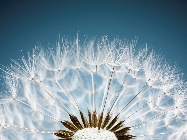 Uke/ dagMandagTirsdagOnsdagTorsdagFredag141.2.3.
4.
5.Varmmat158.Lekegrupper9.MØTEDAG10.LekegrupperHavregrøt til lunsj11.Fellestur småbarnsteamLekegrupper12.VarmmatVi markererGustav 2 år 1615.LekegrupperFellesrom16.MØTEDAG 17.LekegrupperHavregrøt til lunsj18.Fellestur småbarnsteamLekegrupper19.Varmmat1722.               LekegrupperFellesrom23.MØTEDAG 24.         Lekegrupper       Havregrøt til lunsj25.Fellestur småbarnsteam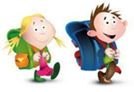 Lekegrupper26.Varmmat1829.FOTOGRAF KOMMER 30.MØTEDAG1.MaiBARNEHAGEN ER STENGTMai29.MaiMåneden som har gåttMåneden som kommerI mars har vi hatt fokus på vår – nytt liv som spirer og gror. Vi har sett etter vårtegn i uteområdet og i nærmiljøet. Noen av barna har funnet meitemark og vi har hørt og sett på fuglene. Vi har sådd karse i melkekartong som barna har fått med seg hjem Vi har hatt ulike påskeaktiviteter. Det var en påskekylling som la påskeegg i Dalen, så vi var på påskeeggjakt på tvers av avdelinger. Inni påskeegget hadde kyllingen lagt såpebobler. Noen av barna samlet inn kongler og blader som kyllingen fikk spise til lunsj. Dette opplevdes svært positivt da barna blir kjent med barn fra andre avdelinger!I samlingsstund har barna blitt kjent med påskekyllingen og påskeharene Hasse og Pelle. Vi har sunget «Lille hasse hare», «en liten kylling» og «pelle popp» til påskedyrene i egget.Barna har også hjulpet påskekyllingen å finne vennene sine. Barna malte flere kyllinger som ble venner. De malte med gul- maling og en gaffel og fikk lime på øyner og nebb. Før påskeferien hadde vi gul-lunsj som de eldste barna lagte. Da hadde vi ananas, sitron, egg, syltetøy og gul paprika. Det var bare gul mat, noe som var spennende. Noen av barna prøvde seg på nye ting, mens andre ville helst ha det «vanlige» I april skal vi fortsette med søkelys på vår og vårtegn - Fugler, insekter og blomster. Fuglene kommer tilbake– noe som betyr at det blir varmere. Busker og trær blir grønne og insektene våkner til live. Dalen er et godt sted å utforske vårtegn. Det er mange spennende insekter og dyr å finne der nede. Vi skal fortsette å plante i barnehagen. Kanskje klarer vi å dyrke frem en fin blomst eller noe vi kan spise. Sangene vi skal synge er typiske vårsanger som:«Alle fugler»«Blomster små»«Se min kjole»«Fløy en liten blåfugl»Fremover skal vi øve på lekende overganger. Det er mange overganger for barna i løpet av barnehagedagen. Derfor øver vi på dette for å gjøre overgangene mer positive, lekne og enklere for barna Følg med på værmeldingene og pass på at barna har riktige uteklær i barnehagen. Barna blir også skitne og våte, så gjerne ha godt med skiftetøy på badet Info:29. april klokken 09.00 kommer det fotograf i barnehagen. Det blir tatt gruppebilder.